											ПРОЕКТ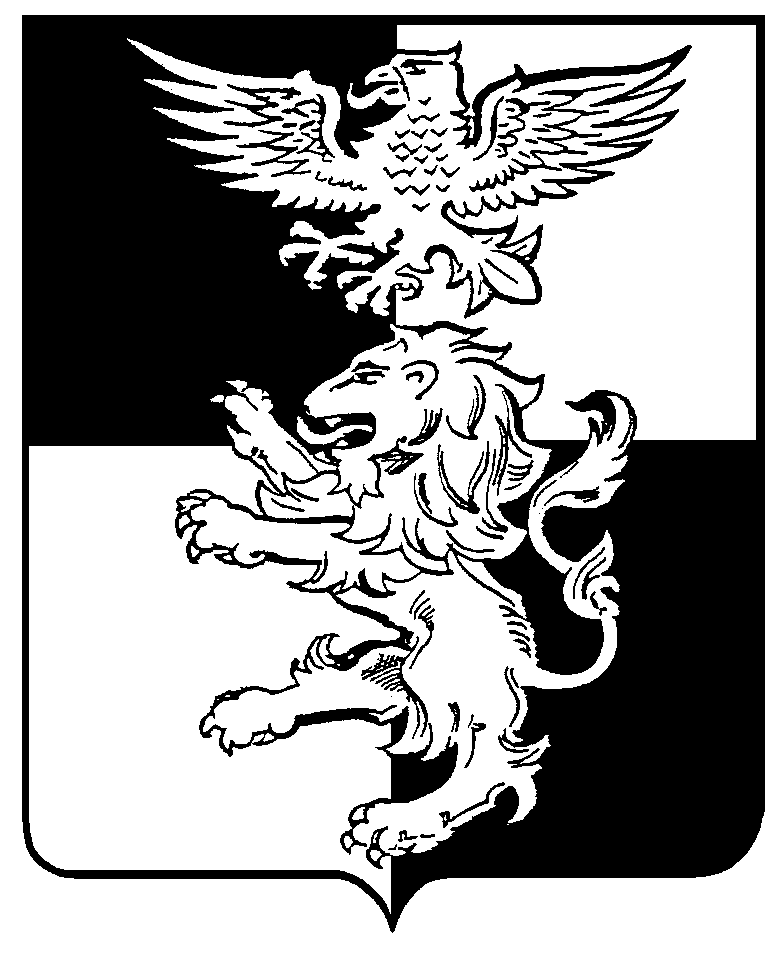 Белгородский район Белгородская область Российской ФедерацииПОСЕЛКОВОЕ СОБРАНИЕ ГОРОДСКОГО ПОСЕЛЕНИЯ «ПОСЕЛОК ОКТЯБРЬСКИЙ» ______ заседание поселкового собрания четвертого созыварешение «__»________2019 года							       № ____О внесении изменений в решение поселкового собрания городского поселения «Поселок Октябрьский» от 24.10. 2017 № 291 «О передаче к осуществлению полномочий городского поселения «Поселок Октябрьский» по созданию условий для организации досугаи обеспечения жителей поселения услугами организаций культуры»Руководствуясь частью 4 статьи 15 Федерального закона                                                от 6 октября 2003 г. № 131-ФЗ «Об общих принципах организации местного самоуправления в Российской Федерации», Уставом городского поселения «Поселок Октябрьский» муниципального района «Белгородский район» Белгородской области поселковое собрание городского поселения «Поселок Октябрьский» р е ш и л о:1. Внести в решение поселкового собрания городского поселения «Поселок Октябрьский» от 24.10.2017 № 218 «О передаче к осуществлению полномочий городского поселения «Поселок Октябрьский» по созданию условий для организации досуга и обеспечения жителей поселения услугами организаций культуры» (далее - решение) следующие изменения:1.1. Дополнить решение пунктом 1.1. следующего содержания:«1.1. Уполномоченным органом на осуществление переданных полномочий является Управление культуры администрации Белгородского района Белгородской области. Управление культуры администрации Белгородского района осуществляет следующие полномочия:- разработка целевых, перспективных, годовых планов и комплексных программ развития и сохранения культуры поселения с учетом интересов жителей поселения;- организация конкурсов, праздников, фестивалей и иных творческих проектов с привлечением коллективов, и участников художественной самодеятельности поселения;- создание условий для организации досуга и обеспечения жителей поселения услугами организаций культуры;- участие в подготовке структуры и штатного расписания учреждений культуры поселения;- организация мероприятий профессионального развития и повышения квалификации работников культуры, оказание методико-консультационной, практической помощи;- обеспечение участия в районном, региональном, всероссийском культурном сотрудничестве;- участие в определении условий труда учреждений культуры поселения;- участие в осуществлении правового регулирования (подготовка обоснования расходной части бюджета поселения при его формировании и последующих корректировках по отрасли культуры, составление договоров и соглашений, подготовка проектов муниципальных правовых актов поселений по организации деятельности в сфере культуры);- обеспечение укрепления материально-технической базы, приобретение оборудования, организация инженерно-технического обслуживания (транспортные средства, световые и звукоусилительные устройства, видеооборудования и т.п.) учреждений культуры поселения;- содействие руководителям учреждений культуры и организация контроля капитальных ремонтов учреждений культуры, осуществляемых в рамках областных программ с передачей субвенций из поселений в муниципальный район, а также контроль текущих ремонтов;- организация сбора статистических показателей, характеризующих состояние сферы культуры поселения и предоставление указанных данных органам государственной власти в установленном порядке, проведение сравнительного анализа и мониторинга показателей;- участие в осуществлении ведомственного контроля в сфере закупок для осуществления муниципальных нужд;- участие в осуществлении внутреннего финансового контроля и аудита в подведомственных учреждениях культуры;- иные вопросы в сфере культуры в соответствии с действующим законодательством.Администрация Белгородского района осуществляет полномочие:- организация и контроль при строительстве и выкупе учреждений культуры с передачей денежных средств из поселения в муниципальный район.».1.2. Утвердить Методику расчёта межбюджетных трансфертов, предоставляемых из бюджета городского поселения «Поселок Октябрьский» бюджету муниципального района «Белгородский район» Белгородской области на осуществление полномочий городского поселения по созданию условий для организации досуга и обеспечения жителей поселения услугами организаций культуры в новой редакции (прилагается).1.3. Пункт 2.1. раздела 2 «Перечень полномочий, осуществляемых Администрацией района» соглашения между администрацией Белгородского района и администрацией городского поселения об осуществлении полномочий по созданию условий для организации досуга и обеспечения жителей поселения услугами организаций культуры изложить в следующей редакции:«2.1. Администрация поселения передаёт, а Администрация района в лице Управления культуры администрации Белгородского района принимает осуществление полномочий по созданию условий для организации досуга и обеспечения жителей поселения услугами организаций культуры.На Управление культуры администрации Белгородского района возлагается решение следующих вопросов:- разработка целевых, перспективных, годовых планов и комплексных программ развития и сохранения культуры поселения с учетом интересов жителей поселения;- организация конкурсов, праздников, фестивалей и иных творческих проектов с привлечением коллективов, и участников художественной самодеятельности поселения;- создание условий для организации досуга и обеспечения жителей поселения услугами организаций культуры;- участие в подготовке структуры и штатного расписания учреждений культуры поселения;- организация мероприятий профессионального развития и повышения квалификации работников культуры, оказание методико-консультационной, практической помощи;- обеспечение участия в районном, региональном, всероссийском культурном сотрудничестве;- участие в определении условий труда учреждений культуры поселения;- участие в осуществлении правового регулирования (подготовка обоснования расходной части бюджета поселения при его формировании и последующих корректировках по отрасли культуры, составление договоров и соглашений, подготовка проектов муниципальных правовых актов поселений по организации деятельности в сфере культуры);- обеспечение укрепления материально-технической базы, приобретение оборудования, организация инженерно-технического обслуживания (транспортные средства, световые и звукоусилительные устройства, видеооборудования и т.п.) учреждений культуры поселения;- содействие руководителям учреждений культуры и организация контроля капитальных ремонтов учреждений культуры, осуществляемых в рамках областных программ с передачей субвенций из поселений в муниципальный район, а также контроль текущих ремонтов;- организация сбора статистических показателей, характеризующих состояние сферы культуры поселения и предоставление указанных данных органам государственной власти в установленном порядке, проведение сравнительного анализа и мониторинга показателей;- участие в осуществлении ведомственного контроля в сфере закупок для осуществления муниципальных нужд;- участие в осуществлении внутреннего финансового контроля и аудита в подведомственных учреждениях культуры;- иные вопросы в сфере культуры в соответствии с действующим законодательством.На администрацию Белгородского района возлагается решение следующего вопроса:- организация и контроль при строительстве и выкупе учреждений культуры с передачей денежных средств из поселения в муниципальный район.».2. Поручить администрации городского поселения «Поселок Октябрьский» обеспечить внесение изменений в соглашение, заключённое в 2017 году с администрацией Белгородского района.3. Обнародовать настоящее решение и разместить на официальном сайте органов местного самоуправления городского поселения «Поселок Октябрьский» муниципального района «Белгородский район» Белгородской области.4. Контроль за исполнением настоящего решения возложить на постоянную комиссию поселкового собрания городского поселения «Поселок Октябрьский» по экономическому развитию, бюджету, социальной политике и жизнеобеспечению (Визирякину В.А.).Методикарасчета межбюджетных трансфертов, предоставляемых из бюджета городского поселения «Поселок Октябрьский» бюджету муниципального района «Белгородский район» Белгородской области на осуществление полномочий поселения по созданию условий для организации досуга и обеспечения жителей поселения услугами организаций культурыНа оплату труда работников (с начислениями), непосредственно осуществляющих полномочия, и необходимые материально-технические затраты. Объем средств на оплату труда (с начислениями) работников, непосредственно осуществляющих полномочия, и материальные затраты, необходимые для осуществления работниками полномочий, рассчитывается по формуле: S мбт. = S оп. + S мз. + S л.к.у,где: S мбт. - размер межбюджетных трансфертов на оплату труда работников, непосредственно осуществляющих полномочия, и материальные затраты, необходимые для осуществления полномочий;S оп. - сумма расходов на оплату труда в год работников, непосредственно осуществляющих полномочия, определяемая по формуле:S оп. = ФОТ месс. x Е x Км,где: ФОТ мес. - фонд оплаты труда работников в месяц;Е - коэффициент начислений на оплату труда в соответствии с законодательством Российской Федерации в размере 1,302 (30,2% отчислений с заработной платы работников);Км - количество месяцев (12);S мз. - материальные затраты, которые определяются из расчета:S мз. = (Пк + Пт.у. + О у.с. + О к.у. + О с.п. + Р мер. + По.с.) x Км,где: Пк - месячная потребность в канцелярских товарах;Пт.у. - потребность в транспортных услугах;О у.с. - оплата услуг связи;О к.у. - оплата коммунальных услуг;Ос.п. - оплата содержания помещения;Р мер. - месячные расходы на проведение мероприятий;По.с. - месячная потребность в основных средствах;S л.к.у - сумма расходов на оплату льготных коммунальных услуг работникам отрасли культуры.S л.к.у = Р л.к.у x КмРл.к.у - месячная сумма на оплату льготных коммунальных услуг работникам отрасли культуры.Итого: S мбт. = S on. + S мз + S л.к.уРазмер межбюджетных трансфертов, предоставляемых из бюджета  городского поселения «Поселок Октябрьский» бюджету муниципального района «Белгородский район» Белгородской области на осуществление полномочий поселения по созданию условий для организации досуга и обеспечения жителей поселения услугами организаций культурыПредседатель поселкового собраниягородского поселения «Поселок Октябрьский»Председатель поселкового собраниягородского поселения «Поселок Октябрьский»       В.Е. Булгаков       В.Е. Булгаков       В.Е. БулгаковУТВЕРЖДЕНАрешением поселкового собрания городского поселения «Поселок Октябрьский» от «___» __________ 2019 года № __Сумма межбюджетных трансфертов, тыс. рублейна 2018 годСумма межбюджетных трансфертов, тыс. рублейна 2019 годСумма межбюджетных трансфертов, тыс. рублейна 2020 годСумма межбюджетных трансфертов, тыс. рублейна 2021 год1104,08919,19146,09680,4